Digital Media TeacherElms Bank High SchoolApplication Pack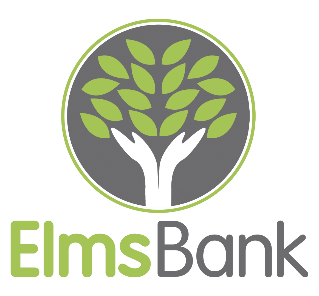 CONTENTSDigital Media / IT / Creative I Media TeacherRequired for September 2021“An outstanding school”(Ofsted October 2014)Paid at Mainscale plus 1 SEN (£25,714 to £36,961 + £2,270 SEN Allowance)Elms Bank is a secondary special school for pupils aged 11 to 19 years with a diverse range of learning disabilities including physical disabilities and autism.The trustees are seeking to appoint a dedicated and highly motivated Digital Media Teacher to work at our College Hub, the successful candidate will join a team of professionals working with a range of complex needs, including profound and multiple learning difficulties and autism. Experience of working with pupils with special educational needs is essential. We are looking for a colleague who will demonstrate a high level of commitment to these special young people. In return, we offer some fantastic incentives such as cycle to work scheme, perkbox, childcare vouchers through salary sacrifice, tech save scheme, discounted gym fees at Bury Leisure, bespoke inductions where we pride ourselves in investing in our staff and providing training and development opportunities to enhance your performance and knowledge.We are looking for a colleague who:Will lead and plan Digital Media/IT/Creative I Media at the College HubWill provide excellent learning opportunities and engage our pupilsWill be able to inspire confidence in meeting the needs of our pupilsWill be highly motivated and will contribute to team working and team buildingWill be able to take advantage of the professional learning opportunities we can offerWill be able to teach outstanding lessonsWill be a role model for all students in all aspects of academy lifeWill be able to lead Digital Media/IT/Creative I media qualificationsWill contribute to finding students external work placementsYou must:Have GCSE qualifications in English, Maths and ICT or a Level 2 equivalentHave a Digital Media/IT/ Creative I media Qualification or experience of teaching ICT/Digital Media/ Creative I MediaHave an A’ Level qualificationEssentially have PTTLS or a Professional Diploma in EducationThe teacher would be expected to demonstrate that they are competent in using a range of teaching strategies to engage and develop pupils’ understanding to ensure that they reach their full potential.Applications from both primary and secondary trained teachers are welcome. You will be part of an excellent team and will be given extensive support to develop to your full potential both in this role and beyond. NQTs are invited to apply for this post. The school is committed to safeguarding and promoting the welfare of children and young people and expects all staff to share this commitment.Further details and an application pack can be downloaded from this site. Please complete an application form and write a letter explaining how you meet the person specification.Completed applications to be returned to Mrs Langley-Sadler, Head teacher of Elms Bank at recruitment@elmsbank.co.uk Appointment is subject to a satisfactory enhanced disclosure from the Disclosure and Barring Service.We are committed to equality of opportunity for all staff and applications from individuals are encouraged regardless of age, disability, sex, gender reassignment, sexual orientation, pregnancy and maternity, race, religion or belief and marriage and civil partnerships.Closing date for applications: 26th April 2021Interviews to be held: 04th May 2021About Elms Bank SchoolElms Bank is a vibrant and forward thinking generic secondary special school based in Bury, Greater Manchester. All our pupils have a Statement of Special Educational Needs. Our age-range is from 11 to 19 and we currently have 284 pupils in school. Our pupils are divided between classes including specialist classes for pupils who are on the autistic spectrum and those with complex needs. Our intake is mainly from Millwood Primary Special School and a range of mainstream primary schools across Bury. We also accommodate pupils who come from other local authorities. This will depend on the availability of places.At Elms Bank we embrace the Arts (Drama, Art and Music) and Applied Learning. Both these areas enrich the curriculum for our young people and contribute to making Elms Bank a place where talent can be nurtured and young people can grow in confidence. You will see lots of information on the website about the achievement of our pupils. These areas include our annual school production, our choir with over 50 members and work placements completed by our pupils.Central to our vision is to work in partnership within a multi-disciplinary approach to meet the needs of all the young people in our school community. We aim to create a safe and happy learning environment where everyone is treated with respect and dignity. The website contains information about all the people who work in partnership with us. These include a range of services from the National Health Service, the Educational Psychologist and the Local Authority SEN Department.We have strong links with Millwood Primary School and a range of other local primary schools. We ensure that all our Year 7 pupils have a very positive transition from our feeder schools into Elms Bank. Many of our pupils are able to access inclusion opportunities in mainstream high schools. We value the opportunities created through these links to allow our pupils to grow in confidence both socially and academically.The staff team are the greatest strength of the school. We aim to provide the highest standards of education and care for our special young people. We plan to meet each pupil’s specific needs. We look for every opportunity to celebrate their achievements. 
Hydrotherapy Pool
The new, state of the art hydrotherapy pool is serviced by a range of changing rooms with integrated hoisting. It also has a light system installed to enhance sensory experiences.

Sporting Facilities
We have a fully equipped sports hall, with a climbing wall and trampolines. We also have a multi-use games area, outside gym equipment area, and a full-sized football pitch.

Personal Care and Security
Each department has its own private bathroom area and all classrooms have access for wheelchair users. The school is securely fenced and accessed through the front entrance. The school has security doors at the front and back of the school.

Sensory Integration
Within our Specialist Provision we have a sensory integration room, which allows students access to sensory input to meet their needs. The room contains sensory equipment including a swing.
In addition to this we have a sensory light pod that is mobile and therefore can be accessed by a range of students. The school also has a well-stocked sensory garden.

Elms Bank Bistro and Common Room
The Bistro provides a professional working kitchen in which students work and study courses in food and hospitality. The common room attached to the bistro provides a space for a range of students to socialise during their break and dinner.Elms Bank College HubLocated on Bury Old Road, Prestwich, the College Hub offers a wide range of vocational opportunities within Hair and Beauty, Hospitality, Library Hub and Sport and Leisure, whilst maintaining a smaller, family-like community. Our College Hub has a strong emphasis on pastoral care, alongside a curriculum that focuses upon preparation for adulthood tailored to the needs of the individual.Unsworth Community HubWe are developing the former Unsworth Library as a community hub first, foremost to give our students the opportunity to develop their employability skills. The students from Elms Bank College work in the community hub. The hub is being developed as a community resource and has become part of Elms Bank due to a community asset transfer agreement following the closure of Unsworth Library. 

Extended Services
Elms Bank is part of the Extended Schools Initiative through clubs, residential activities and weekend events.Buddy DogWhat does a Buddy Dog do?A Buddy Dog gives pupils the opportunity to build on their communication and mobility skills needed to enhance their lives. Confidence is also enhanced by giving certain responsibilities to pupils to care for the dog’s needs, i.e. feeding, grooming and walking. Cooper, Bear, Holly and Poppy have other dog friends who come and help in school and the College Hub.Our Buddy Dogs – Cooper, Bear, Holly and PoppyThe dogs are very busy during the day and they go into classes with pupils. A pupil from the class collects and returns them from and to the office either independently, if they are confident to do so, or with a member of staff if needed. The dogs are used as reading dogs, which allows pupils who are less confident at reading out loud to be able to read to them as this can be less intimidating than reading to a member of the reading team.They are well liked around school and have a very calming effect on pupils. If a pupil becomes distressed the dogs can help to calm them down as pupils always want to interact with them.The dogs get involved in lessons in all sorts of ways which range from sitting with pupils to learning about how to take care of him and sometimes he is even measured! Cooper also helps pupils to understand the responsibilities of owning a pet.Elms Bank Mission StatementElms Bank offers a holistic provision. Out students’ achievements and successes are celebrated widely.We use innovative and aspirational strategies to increase students’ resilience and confidence to overcome barriers to ensure their lives are enriched both now and into adulthood.We believe that at the heart of a student’s personalised success is exceptional teaching, learning and pastoral care.We pride ourselves on our overwhelming sense of family and community; where every staff member leads with integrity and compassion to achieve ‘Excellence for All’.Job DescriptionDigital Media TeacherNormal place of work: 	Elms Bank College Hub, although you may be required to work at any other school within the TrustResponsible to: 		Headteacher, Deputy Headteachers and Assistant Headteachers 		Responsible for: 		Teaching AssistantsHours of work: 	VariousSalary: 	Mainscale plus 1 SEN (£25,714 to £36,961 + £2,270 SEN Allowance)Job PurposeTo promote the aims and objectives of the College Hub as laid down by the governing body.To promote the development of the Trust’s Equal Opportunities Policy throughout all aspects of college lifeTo deliver appropriate courses and accreditation to meet a range of needs.To provide excellent learning opportunities for all pupils.Principle DutiesTo register classes taught throughout the dayTo act as a form tutor for a group of students and oversee their pastoral needs, review their EHCPs and build good relationships with their families.To plan and prepare courses and lessons appropriate to each class assigned to him/her in written form.To teach, according to their educational needs, classes assigned to him/her, recording teaching activity in the approved format.To maintain classroom discipline and a safe working environment for pupils, observing all guidelines set out within the trust with regard to the welfare, health and safety of pupils.To implement the process of assessment, recording and reporting on the development, progress and attainments of pupils taught.To maintain an up-to-date professional knowledge of developments within a range of subjects reviewing from time to time methods of teaching and programmes of work.To participate in arrangements for his/her further training and professional development as a teacher.To attend all appropriate professional meetings as defined by the College’s Directed Time. To provide work for classes affected by your absence when this is by prior arrangement.To co-operate and participate with the middle leaders of college and Assistant Headteacher- College, in college administration, activities and management.To maintain a stimulating work environment, principally through display material.To implement, in a professional manner, agreed College Curriculum and Departmental policies.General Classroom ResponsibilitiesTo ensure that pupils are appropriately and fully assessed in line with the college assessment policies.To ensure that suitable and appropriate individual programmes, group programmes and class programmes of work are prepared, implemented and evaluated in accordance with college policies and the Governors’ Curriculum Statement.To ensure that pupils’ record of progress are maintained in accordance with the college record keeping policies.To be responsible for the associated work of any non-teaching staff.To ensure that necessary resource material is available, co-ordinated and accessible for efficient implementation of individual, group and class work and to update such material as necessary within budgetary constraints.To ensure that all classroom stock is properly maintained and accommodated as securely as possible.To maintain and control records of classroom stock.To produce suitable classroom and corridor displays of work.To promote parental and if appropriate, community interest in classroom work.To liaise with teaching and non-teaching staff and concerned professionals with regard to the education of pupils at the college.To liaise with other staff members with regard to the effective and smooth transition of pupils between classes.To contribute to the EHCP Statement process and to attend case conferences as necessary.To work with class teaching assistants ensuring that they are appropriately directed and managed in accordance with the policies and procedures of the CollegeWe expect all staff at Elms Bank to share our core values.AspirationTo be an active participant in our school community. We expect our staff to be an active member of our community and to embrace school life. To share and receive productive feedback. To have the ability to receive and share productive feedback. To collaborate as a team; with a positive attitude. To work positivity as a team promoting a positive attitude. To celebrate all successes.  To positively celebrate all successes at Elms Banks To reflect on our work to ensure we always keep on learning. To be open to learning, to reflect on our knowledge and strive to be better. To know all our young people’s needs and work to meet them. To understand the needs of our students and actively work to be meet them  Integrity To be professional in demeanour and appearance. To act in a professional manner at all times.To be open, honest and responsible. To be open, honest and responsible in our role at Elms Bank To take ownership – be solution focused. To take ownership of work and solve any problems when necessary.To share concerns with the correct person within the school. To bring any concerns to your line manager or designated person at Elms Bank. To be committed to Elms Bank’s vision and values in our daily work.  To be committed to the vision and values at Elms bank and bring this into your work at Elms Bank.ResilienceTo understand the school exists to serve the young people and families of its community. To understand that Elms Bank exists to serve the young people and families of its communityTo manage our own personal well-being. To look after yourself. To be aware of other’s well-being.  To support each other, demonstrate compassion and empathy.To embrace change. To positively embrace change.To focus on successes and learn from mistakes. To understand that mistakes can be made to learn from them and embrace success.  OtherTo work flexibly to meet the changing needs of the TrustBe aware of and comply with policies and procedures relating to child protection, safeguarding, health and safety, security, confidentiality and data protection, reporting all concerns to an appropriate person as soon as they ariseAttend events or meetings out of normal working hours as requiredUndertake other tasks as reasonably requested by the Headteacher Follow school ethos and values of aspiration, integrity and resilienceTo keep professional knowledge up to date by attending briefings, undertaking training and keeping abreast of DFE requirements, legislation and proceduresThe role is both physically and emotionally demanding and involves working with some pupils with challenging behaviour.Person SpecificationJob Title 		Digital Media TeacherAJob Advert2 – 3BAbout Elms Bank High School4 – 6CMission Statement7DJob Description8 - 11EPerson Specification12Job Description Prepared by:  K. Bloomfield  Signed:  Date:  Agreed Correct by Post- Holder:  Signed:  Date:  Agreed Correct by CEO of Oak LP:  E. Parkinson  Signed:  Date:  EssentialDesirableQualifications and trainingGraduate; Qualified Teacher Status Additional qualification / professional development in Special Educational Needs Willingness to learn and a commitment to professional developmentExperienceSuccessful teaching of SEN pupils and be able to demonstrate impactPositive relationships with pupils’ parentsAbility to provide excellent opportunities young people with learning disabilities and physical disabilities or have the dedication and disposition to train to do thisKnowledge and skillsEffective classroom practitioner with the ability to teach outstanding lessonsKnowledge and understanding of specialist strategies for with SENAbility to evaluate and develop practice from evidence of pupil learningAble to provide for pupils’ different learning stylesDispositionA reliable attendance record Demonstrable commitment to SEN workAbility to manage other team members in the classroomA team playerApproachable and sensitive to the needs of othersA willingness to work positively with challenging behaviourA demonstrable commitment to equal opportunities